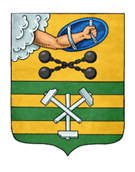 ПЕТРОЗАВОДСКИЙ ГОРОДСКОЙ СОВЕТ23 сессия 29 созываРЕШЕНИЕот 19 декабря 2023 г. № 29/23-352О внесении изменений в Решение Петрозаводского
 городского Совета от 16 сентября 2015 г. № 27/37-630 
«Об утверждении Порядка проведения оценки регулирующего воздействия проектов нормативных правовых актов 
Петрозаводского городского округа, устанавливающих 
новые или изменяющих ранее предусмотренные 
муниципальными нормативными правовыми актами 
обязательные требования для субъектов предпринимательской
 и иной экономической деятельности, обязанности 
для субъектов инвестиционной деятельности, 
и экспертизы муниципальных правовых актов 
Петрозаводского городского округа, затрагивающих 
вопросы осуществления предпринимательской 
и инвестиционной деятельности»В соответствии с Федеральным законом от 06.10.2003 
№ 131-ФЗ «Об общих принципах организации местного самоуправления 
в Российской Федерации», Законом Республики Карелия от 24.04.2015 
№ 1888-ЗРК «О некоторых вопросах проведения оценки регулирующего воздействия проектов муниципальных нормативных правовых актов 
и экспертизы муниципальных нормативных правовых актов в Республике Карелия», Уставом Петрозаводского городского округа, Петрозаводский городской СоветРЕШИЛ:Внести в Порядок проведения оценки регулирующего воздействия проектов нормативных правовых актов Петрозаводского городского округа, устанавливающих новые или изменяющих ранее предусмотренные муниципальными нормативными правовыми актами обязательные требования для субъектов предпринимательской и иной экономической деятельности, обязанности для субъектов инвестиционной деятельности, и экспертизы муниципальных правовых актов Петрозаводского городского округа, затрагивающих вопросы осуществления предпринимательской и инвестиционной деятельности, утвержденный Решением Петрозаводского городского Совета от 16 сентября 2015 г. № 27/37-630, следующие изменения:Пункт 3.4 изложить в следующей редакции:«3.4. Экспертиза проводится в соответствии с ежегодным планом, сформированным уполномоченным органом с учетом предложений 
о проведении экспертизы, поступивших в уполномоченный орган от:а) органов государственной власти Республики Карелия;б) Контрольно-счетной палаты Петрозаводского городского округа;в) Администрации Петрозаводского городского округа;г) Петрозаводского городского Совета;д) субъектов предпринимательской и инвестиционной деятельности, ассоциаций и союзов, представляющих их интересы;е) иных органов, организаций, лиц.».2. Пункт 3.5 дополнить абзацем следующего содержания:«Уполномоченный орган является ответственным лицом 
за формирование ежегодного плана, включая сбор предложений о проведении экспертизы.».3. Пункт 3.9 дополнить абзацем следующего содержания:«Внесение изменений в ежегодный план в течение года осуществляется уполномоченным органом по предложению органов и лиц, указанных в пункте 3.4 настоящего Порядка. Измененный план размещается на официальном сайте Контрольно-счетной палаты Петрозаводского городского округа 
в течение 5 рабочих дней со дня внесения изменений.».Председатель Петрозаводского городского Совета                                       Н.И. ДрейзисГлава Петрозаводского 
городского округа                              И.С. Колыхматова